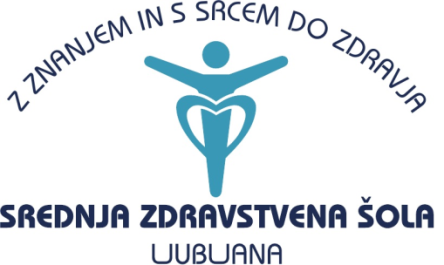 POROČILO O ZDRAVSTVENI NEGI PACIENTA / STANOVALCAprogram Zdravstvena nega – praktični poukS podpisom se zavezujem, da je Poročilo o zdravstveni negi pacienta moj lastni izdelek in bom z njim ravnal kot z zaupnim dokumentom. Datum:	                                                       Podpis kandidata:Število doseženih točk:                                           Podpis mentorice / mentorja: Opombe: Ime in priimek dijaka:                                                                                 Razred:                             Šolsko leto:Področje izvajanja zdravstvene nege:                                                                                         Datum obravnave pacienta:Mentor/ica praktičnega pouka:                                                                                                    Datum oddaje poročila:PODATKI O PACIENTU / STANOVALCU                     Starost:                        Spol:                                    Pogovorni jezik:Razlog obravnave pacienta v zdravstveni/socialno-varstveni ustanovi/medicinska diagnoza: Alergija:     DA       NE             Medicinsko potrjena alergija na:                                 Sum na alergijo (katero):DIHANJE IN KRVNI OBTOK - ocena stopnje samooskrbe pacientaDIHANJE IN KRVNI OBTOK - ocena stopnje samooskrbe pacientaDIHANJE IN KRVNI OBTOK - ocena stopnje samooskrbe pacientaDIHANJE IN KRVNI OBTOK - ocena stopnje samooskrbe pacientaPulz Pulz (frekvenca):             normokardija / bradikardija / tahikardija          Ritem:                              Polnjenost: Vrsta meritve: palpacija /  pulzni oksimeter / elektronski merilec / monitorPulz (frekvenca):             normokardija / bradikardija / tahikardija          Ritem:                              Polnjenost: Vrsta meritve: palpacija /  pulzni oksimeter / elektronski merilec / monitorPulz (frekvenca):             normokardija / bradikardija / tahikardija          Ritem:                              Polnjenost: Vrsta meritve: palpacija /  pulzni oksimeter / elektronski merilec / monitorKrvni tlakKrvni tlak (izmerjena vrednost):                 normotenzija / hipertenzija / hipotenzijaVrsta meritve: aneroidni manometer /  sfigmomanometer / elektronski merilec / monitorKrvni tlak (izmerjena vrednost):                 normotenzija / hipertenzija / hipotenzijaVrsta meritve: aneroidni manometer /  sfigmomanometer / elektronski merilec / monitorKrvni tlak (izmerjena vrednost):                 normotenzija / hipertenzija / hipotenzijaVrsta meritve: aneroidni manometer /  sfigmomanometer / elektronski merilec / monitorDihanjeDihanje (frekvenca):           evpneja / tahipneja / bradipneja     Ritem dihanja: enakomeren / neenakomeren / drugo:Globina dihanja: primerno globoko / globoko / plitvo, površinsko / trebušno / (diafragmalno) dihanje / prsno dihanje / s pomočjo  pomožnih dihalnih mišic / hiperventilacija / hipoventilacija Način dihanjadiha skozi nos /  diha skozi usta /  traheostoma / umetno ventiliran /  endotrahealno intubiran  /  intubiran preko traheostome  Motnje dihanja: dispneja /  ortopneja /  stridor / piski pri vdihu / izdihu /  hropenje /  slišni hropci /  podaljšana faza izdiha / cianoza /  bledica kože / bolečina v prsnem košu /  dušenje / nemir, strah / plapolanje nosnic /  izloček v nosu / drugo:    Kašelj: suh / dražeč /  brez sputuma / z izkašljevanjem sputuma / drugo: Sputum: serozen /  voden /  bele barve /  rumene barve /  zelene barve /  krvav /  drugo: Vrsta meritve: inspekcija (opazovanje) / monitorDihanje (frekvenca):           evpneja / tahipneja / bradipneja     Ritem dihanja: enakomeren / neenakomeren / drugo:Globina dihanja: primerno globoko / globoko / plitvo, površinsko / trebušno / (diafragmalno) dihanje / prsno dihanje / s pomočjo  pomožnih dihalnih mišic / hiperventilacija / hipoventilacija Način dihanjadiha skozi nos /  diha skozi usta /  traheostoma / umetno ventiliran /  endotrahealno intubiran  /  intubiran preko traheostome  Motnje dihanja: dispneja /  ortopneja /  stridor / piski pri vdihu / izdihu /  hropenje /  slišni hropci /  podaljšana faza izdiha / cianoza /  bledica kože / bolečina v prsnem košu /  dušenje / nemir, strah / plapolanje nosnic /  izloček v nosu / drugo:    Kašelj: suh / dražeč /  brez sputuma / z izkašljevanjem sputuma / drugo: Sputum: serozen /  voden /  bele barve /  rumene barve /  zelene barve /  krvav /  drugo: Vrsta meritve: inspekcija (opazovanje) / monitorDihanje (frekvenca):           evpneja / tahipneja / bradipneja     Ritem dihanja: enakomeren / neenakomeren / drugo:Globina dihanja: primerno globoko / globoko / plitvo, površinsko / trebušno / (diafragmalno) dihanje / prsno dihanje / s pomočjo  pomožnih dihalnih mišic / hiperventilacija / hipoventilacija Način dihanjadiha skozi nos /  diha skozi usta /  traheostoma / umetno ventiliran /  endotrahealno intubiran  /  intubiran preko traheostome  Motnje dihanja: dispneja /  ortopneja /  stridor / piski pri vdihu / izdihu /  hropenje /  slišni hropci /  podaljšana faza izdiha / cianoza /  bledica kože / bolečina v prsnem košu /  dušenje / nemir, strah / plapolanje nosnic /  izloček v nosu / drugo:    Kašelj: suh / dražeč /  brez sputuma / z izkašljevanjem sputuma / drugo: Sputum: serozen /  voden /  bele barve /  rumene barve /  zelene barve /  krvav /  drugo: Vrsta meritve: inspekcija (opazovanje) / monitorSpO2Izmerjena vrednost SpO2  (brez aplikacije kisika):            pričakovana vrednost / znižana vrednostIzmerjena vrednost s SpO2 (pri aplikaciji kisika):              pričakovana vrednost / znižana vrednostIzmerjena vrednost SpO2  (brez aplikacije kisika):            pričakovana vrednost / znižana vrednostIzmerjena vrednost s SpO2 (pri aplikaciji kisika):              pričakovana vrednost / znižana vrednostIzmerjena vrednost SpO2  (brez aplikacije kisika):            pričakovana vrednost / znižana vrednostIzmerjena vrednost s SpO2 (pri aplikaciji kisika):              pričakovana vrednost / znižana vrednostAplikacija kisikaPredpisana koncentracija O2: Izbrani pripomoček za aplikacijo kisika: dvorogi nosni kateter / enostavna (standardna) maska za kisik / maska venturi / maska z rezervoarjem brez nepovratnih ventilov / maska z rezervoarjem in nepovratnimi ventili /drugo:Predpisana koncentracija O2: Izbrani pripomoček za aplikacijo kisika: dvorogi nosni kateter / enostavna (standardna) maska za kisik / maska venturi / maska z rezervoarjem brez nepovratnih ventilov / maska z rezervoarjem in nepovratnimi ventili /drugo:Predpisana koncentracija O2: Izbrani pripomoček za aplikacijo kisika: dvorogi nosni kateter / enostavna (standardna) maska za kisik / maska venturi / maska z rezervoarjem brez nepovratnih ventilov / maska z rezervoarjem in nepovratnimi ventili /drugo:Razvade Nekadilec / kadilec: število pokajenih  cigaret / dan:Nekadilec / kadilec: število pokajenih  cigaret / dan:Nekadilec / kadilec: število pokajenih  cigaret / dan:Intervencije zdravstvene nege pri življenjski aktivnosti dihanje in krvni obtokIntervencije zdravstvene nege pri življenjski aktivnosti dihanje in krvni obtokIntervencije zdravstvene nege pri življenjski aktivnosti dihanje in krvni obtokIntervencije zdravstvene nege pri življenjski aktivnosti dihanje in krvni obtokIntervencija zdravstvene negeIntervencija zdravstvene negePodatki o izvedeni intervenciji zdravstvene nege                     Datum izvedbe:VZDRŽEVANJE NORMALNE TELESNE TEMPERATURE - ocena stopnje samooskrbe pacientaVZDRŽEVANJE NORMALNE TELESNE TEMPERATURE - ocena stopnje samooskrbe pacientaVZDRŽEVANJE NORMALNE TELESNE TEMPERATURE - ocena stopnje samooskrbe pacientaVZDRŽEVANJE NORMALNE TELESNE TEMPERATURE - ocena stopnje samooskrbe pacientaIzmerjena vrednost telesne temperature: normotermija /  hipertermija /  hipotermija /  vročinski krči Vrsta meritve:  timpanično /  aksilarno /  rektalnodrugo: Izmerjena vrednost telesne temperature: normotermija /  hipertermija /  hipotermija /  vročinski krči Vrsta meritve:  timpanično /  aksilarno /  rektalnodrugo: Samostojnost pacienta pri vzdrževanju normalne telesne temperature:pacient samostojno vzdržuje normalno telesno temperaturo z ustreznimi oblačili in temperaturo prostora pacient potrebuje spodbudo, nadzor pri vzdrževanju normalne telesne temperature z ustreznimi oblačili in temperaturo prostorapacient ni sposoben samostojno vzdrževati normalno telesno temperaturo z ustreznimi oblačili in temperaturo prostoraSamostojnost pacienta pri vzdrževanju normalne telesne temperature:pacient samostojno vzdržuje normalno telesno temperaturo z ustreznimi oblačili in temperaturo prostora pacient potrebuje spodbudo, nadzor pri vzdrževanju normalne telesne temperature z ustreznimi oblačili in temperaturo prostorapacient ni sposoben samostojno vzdrževati normalno telesno temperaturo z ustreznimi oblačili in temperaturo prostoraIntervencije zdravstvene nege pri življenjski aktivnosti vzdrževanje normalne telesne temperatureIntervencije zdravstvene nege pri življenjski aktivnosti vzdrževanje normalne telesne temperatureIntervencije zdravstvene nege pri življenjski aktivnosti vzdrževanje normalne telesne temperatureIntervencije zdravstvene nege pri življenjski aktivnosti vzdrževanje normalne telesne temperatureIntervencija zdravstvene negePodatki o izvedeni intervenciji zdravstvene negePodatki o izvedeni intervenciji zdravstvene negeDatum izvedbe:PREHRANJEVANJE IN PITJE - ocena stopnje samooskrbe pacientaPREHRANJEVANJE IN PITJE - ocena stopnje samooskrbe pacientaPREHRANJEVANJE IN PITJE - ocena stopnje samooskrbe pacientaPREHRANJEVANJE IN PITJE - ocena stopnje samooskrbe pacientaStanje prehranjenosti pacientaTelesna masa: (kg):               Telesna višina (cm):        Indeks telesne mase (kgm-2):        primerno prehranjen / debelost / podhranjenost / kaheksija Spletna povezava: Kalkulator indeksa telesne maseTelesna masa: (kg):               Telesna višina (cm):        Indeks telesne mase (kgm-2):        primerno prehranjen / debelost / podhranjenost / kaheksija Spletna povezava: Kalkulator indeksa telesne maseTelesna masa: (kg):               Telesna višina (cm):        Indeks telesne mase (kgm-2):        primerno prehranjen / debelost / podhranjenost / kaheksija Spletna povezava: Kalkulator indeksa telesne maseSamostojnost pacienta pri prehranjevanju in pitjupacient je samostojen pri prehranjevanju in pitjupacient je delno samostojen: potrebuje nadzor, usmerjanje oz. delno pomoč pri prehranjevanju in pitju pacient je pri prehranjevanju in pitju v celoti potrebuje pomoč druge osebepacient je samostojen pri prehranjevanju in pitjupacient je delno samostojen: potrebuje nadzor, usmerjanje oz. delno pomoč pri prehranjevanju in pitju pacient je pri prehranjevanju in pitju v celoti potrebuje pomoč druge osebepacient je samostojen pri prehranjevanju in pitjupacient je delno samostojen: potrebuje nadzor, usmerjanje oz. delno pomoč pri prehranjevanju in pitju pacient je pri prehranjevanju in pitju v celoti potrebuje pomoč druge osebeOcena stanja pacienta pri prehranjevanju in pitjuOdpiranje embalaže: sam odpre embalažo / potrebuje pomoč pri odpiranju embalažeRazrez hrane: sam razreže hrano /  potrebuje pomoč pri rezanju hranePitje: prime, dvigne skodelico, kozarec /  potrebuje pomoč pri pitjuHranjenje per os: prinese hrano do ust z jedilnim priborom / prinese hrano do ust s prsti /  hrano ustrezno prežveči / hrano ustrezno pogoltne / potrebuje spodbudoObrok hrane zaužije: v jedilnici /  za mizo v bolniški sobi / v bolniški posteljiOdpiranje embalaže: sam odpre embalažo / potrebuje pomoč pri odpiranju embalažeRazrez hrane: sam razreže hrano /  potrebuje pomoč pri rezanju hranePitje: prime, dvigne skodelico, kozarec /  potrebuje pomoč pri pitjuHranjenje per os: prinese hrano do ust z jedilnim priborom / prinese hrano do ust s prsti /  hrano ustrezno prežveči / hrano ustrezno pogoltne / potrebuje spodbudoObrok hrane zaužije: v jedilnici /  za mizo v bolniški sobi / v bolniški posteljiOdpiranje embalaže: sam odpre embalažo / potrebuje pomoč pri odpiranju embalažeRazrez hrane: sam razreže hrano /  potrebuje pomoč pri rezanju hranePitje: prime, dvigne skodelico, kozarec /  potrebuje pomoč pri pitjuHranjenje per os: prinese hrano do ust z jedilnim priborom / prinese hrano do ust s prsti /  hrano ustrezno prežveči / hrano ustrezno pogoltne / potrebuje spodbudoObrok hrane zaužije: v jedilnici /  za mizo v bolniški sobi / v bolniški posteljiŽivljenjski slog prehranjevanjaraznovrstna prehrana / vegetarijanska prehrana / presna prehrana / drugo: raznovrstna prehrana / vegetarijanska prehrana / presna prehrana / drugo: raznovrstna prehrana / vegetarijanska prehrana / presna prehrana / drugo: Predpisana prehrana, dietavarovalna prehrana / dieta: tekoča / pasiranavarovalna prehrana / dieta: tekoča / pasiranavarovalna prehrana / dieta: tekoča / pasiranaNačin prehranjevanja in pitjaper os / nazogastrična sonda / nazoduodenalna sonda / gastrostoma / jejunostoma / parenteralnoper os / nazogastrična sonda / nazoduodenalna sonda / gastrostoma / jejunostoma / parenteralnoper os / nazogastrična sonda / nazoduodenalna sonda / gastrostoma / jejunostoma / parenteralnoMotnje pri prehranjevanju in pitjunima apetita / zmanjšano izločanje sline (suha usta) / težave pri žvečenju / težave pri požiranju / slabost, bruhanje / vračanje vsebine iz požiralnika v usta / kolcanje / zgaga / bolečine v želodcu ob zaužitju hrane (katere): / bolečine v trebuhu / obolenja ustne votline:       / drugo:nima apetita / zmanjšano izločanje sline (suha usta) / težave pri žvečenju / težave pri požiranju / slabost, bruhanje / vračanje vsebine iz požiralnika v usta / kolcanje / zgaga / bolečine v želodcu ob zaužitju hrane (katere): / bolečine v trebuhu / obolenja ustne votline:       / drugo:nima apetita / zmanjšano izločanje sline (suha usta) / težave pri žvečenju / težave pri požiranju / slabost, bruhanje / vračanje vsebine iz požiralnika v usta / kolcanje / zgaga / bolečine v želodcu ob zaužitju hrane (katere): / bolečine v trebuhu / obolenja ustne votline:       / drugo:Razvade prekomerno pitje prave kave / prekomerno pitje alkohola / sladki, slani prigrizki med obroki / mastna, obilna prehrana / drugo: prekomerno pitje prave kave / prekomerno pitje alkohola / sladki, slani prigrizki med obroki / mastna, obilna prehrana / drugo: prekomerno pitje prave kave / prekomerno pitje alkohola / sladki, slani prigrizki med obroki / mastna, obilna prehrana / drugo: Subjektivna ocena pacienta po hranjenjusit / lačen / žejen / ni podatkasit / lačen / žejen / ni podatkasit / lačen / žejen / ni podatkaZaužita hrana in tekočinaObrok hrane: zajtrk, malica, kosilo, večerja celotni obrok hrane / ¾  obroka hrane / ½ obroka hrane / 1/4 obroka hrane / manj  kot ¼ obroka hraneVrsta zaužite tekočine:                            Količina zaužite tekočine v ml: Obrok hrane: zajtrk, malica, kosilo, večerja celotni obrok hrane / ¾  obroka hrane / ½ obroka hrane / 1/4 obroka hrane / manj  kot ¼ obroka hraneVrsta zaužite tekočine:                            Količina zaužite tekočine v ml: Obrok hrane: zajtrk, malica, kosilo, večerja celotni obrok hrane / ¾  obroka hrane / ½ obroka hrane / 1/4 obroka hrane / manj  kot ¼ obroka hraneVrsta zaužite tekočine:                            Količina zaužite tekočine v ml: Intervencije zdravstvene nege pri življenjski aktivnosti prehranjevanje in pitjeIntervencije zdravstvene nege pri življenjski aktivnosti prehranjevanje in pitjeIntervencije zdravstvene nege pri življenjski aktivnosti prehranjevanje in pitjeIntervencije zdravstvene nege pri življenjski aktivnosti prehranjevanje in pitjeIntervencija zdravstvene negeIntervencija zdravstvene negePodatki o izvedeni intervenciji zdravstvene negeDatum izvedbe:IZLOČANJE IN ODVAJANJE - ocena stopnje samooskrbe pacientaIZLOČANJE IN ODVAJANJE - ocena stopnje samooskrbe pacientaIZLOČANJE IN ODVAJANJE - ocena stopnje samooskrbe pacientaIZLOČANJE IN ODVAJANJE - ocena stopnje samooskrbe pacientaSamostojnost pacienta pri izločanju in odvajanjupacient je samostojen pri izločanju in odvajanjupacient je delno samostojen: potrebuje nadzor, usmerjanje oz. delno pomoč pri izločanju in odvajanjupacient pri izločanju in odvajanju v celoti potrebuje pomoč druge osebepacient je samostojen pri izločanju in odvajanjupacient je delno samostojen: potrebuje nadzor, usmerjanje oz. delno pomoč pri izločanju in odvajanjupacient pri izločanju in odvajanju v celoti potrebuje pomoč druge osebepacient je samostojen pri izločanju in odvajanjupacient je delno samostojen: potrebuje nadzor, usmerjanje oz. delno pomoč pri izločanju in odvajanjupacient pri izločanju in odvajanju v celoti potrebuje pomoč druge osebeOcena stanja pacienta pri življenjski aktivnosti izločanje in odvajanjezazna občutek za uriniranje in defekacijo  / pravočasno pride do stranišča  /  potrebuje spremstvo do stranišča / potrebno ga je spomniti, da gre na stranišče (usmerjanje) /samostojno sleče in obleče oblačila pri izločanju in odvajanju  / potrebuje pomoč pri slačenju in oblačenju ob izločanju in odvajanju  / ustrezno opiše izločke / drugo:zazna občutek za uriniranje in defekacijo  / pravočasno pride do stranišča  /  potrebuje spremstvo do stranišča / potrebno ga je spomniti, da gre na stranišče (usmerjanje) /samostojno sleče in obleče oblačila pri izločanju in odvajanju  / potrebuje pomoč pri slačenju in oblačenju ob izločanju in odvajanju  / ustrezno opiše izločke / drugo:zazna občutek za uriniranje in defekacijo  / pravočasno pride do stranišča  /  potrebuje spremstvo do stranišča / potrebno ga je spomniti, da gre na stranišče (usmerjanje) /samostojno sleče in obleče oblačila pri izločanju in odvajanju  / potrebuje pomoč pri slačenju in oblačenju ob izločanju in odvajanju  / ustrezno opiše izločke / drugo:Način izločanja, odvajanjav stranišče / v posteljno posodo / v urinsko steklenico / stalni urinski kateter / izločalna stoma (vrsta):                                         pripomoček za inkontinenco (vrsta):v stranišče / v posteljno posodo / v urinsko steklenico / stalni urinski kateter / izločalna stoma (vrsta):                                         pripomoček za inkontinenco (vrsta):v stranišče / v posteljno posodo / v urinsko steklenico / stalni urinski kateter / izločalna stoma (vrsta):                                         pripomoček za inkontinenco (vrsta):Izločanje urina Pogostost izločanja urina v 24 urah:       Organoleptična ocena urina (barva, videz):                             Vonj: Izmerjena diureza (ml): Pogostost izločanja urina v 24 urah:       Organoleptična ocena urina (barva, videz):                             Vonj: Izmerjena diureza (ml): Pogostost izločanja urina v 24 urah:       Organoleptična ocena urina (barva, videz):                             Vonj: Izmerjena diureza (ml): Motnje pri izločanju urinainkontinenca urina (vrsta):                           boleče, oteženo uriniranje (disurija) / pogosto uriniranje v majhnih količinah / povečanje izločanje urina nad 2000 ml v 24-urah / zmanjšano izločanje urina, od 100 do 400 ml urina v 24 urah / ni izločanja urina / izločanje večjih količin urina ponoči / nezavedno močenje postelje v spanju / zastoj urina v mehurju / občutek nepopolno izpraznjenega mehurja / stanjšan curek urina / urinira po kapljicah / pekoča bolečina pri uriniranju / moten urin / drugo: inkontinenca urina (vrsta):                           boleče, oteženo uriniranje (disurija) / pogosto uriniranje v majhnih količinah / povečanje izločanje urina nad 2000 ml v 24-urah / zmanjšano izločanje urina, od 100 do 400 ml urina v 24 urah / ni izločanja urina / izločanje večjih količin urina ponoči / nezavedno močenje postelje v spanju / zastoj urina v mehurju / občutek nepopolno izpraznjenega mehurja / stanjšan curek urina / urinira po kapljicah / pekoča bolečina pri uriniranju / moten urin / drugo: inkontinenca urina (vrsta):                           boleče, oteženo uriniranje (disurija) / pogosto uriniranje v majhnih količinah / povečanje izločanje urina nad 2000 ml v 24-urah / zmanjšano izločanje urina, od 100 do 400 ml urina v 24 urah / ni izločanja urina / izločanje večjih količin urina ponoči / nezavedno močenje postelje v spanju / zastoj urina v mehurju / občutek nepopolno izpraznjenega mehurja / stanjšan curek urina / urinira po kapljicah / pekoča bolečina pri uriniranju / moten urin / drugo: Odvajanje blataPogostost odvajanja blata:                            Nazadnje odvajal blato dne: Organoleptična ocena blata: barva:                      Vonj: Konsistenca blata: formirano / trdo / bobki / mehko / tekočePrimesi v blatu: kri / kri pomešana z blatom / melena / sluz / neprebavljeni ostanki hrane / paraziti, glistePogostost odvajanja blata:                            Nazadnje odvajal blato dne: Organoleptična ocena blata: barva:                      Vonj: Konsistenca blata: formirano / trdo / bobki / mehko / tekočePrimesi v blatu: kri / kri pomešana z blatom / melena / sluz / neprebavljeni ostanki hrane / paraziti, glistePogostost odvajanja blata:                            Nazadnje odvajal blato dne: Organoleptična ocena blata: barva:                      Vonj: Konsistenca blata: formirano / trdo / bobki / mehko / tekočePrimesi v blatu: kri / kri pomešana z blatom / melena / sluz / neprebavljeni ostanki hrane / paraziti, glisteMotnje pri odvajanju blatazaprtje (obstipacija) / driska (diareja) / inkontinenca blata / stalno, boleče siljenje na blato z minimalnim odvajanjem blata ali brez njega (tenezem) / bolečine, krči v trebuhu / izmenjavanje driske z zaprtjem /  napenjanje / hemoroidi / drugo: zaprtje (obstipacija) / driska (diareja) / inkontinenca blata / stalno, boleče siljenje na blato z minimalnim odvajanjem blata ali brez njega (tenezem) / bolečine, krči v trebuhu / izmenjavanje driske z zaprtjem /  napenjanje / hemoroidi / drugo: zaprtje (obstipacija) / driska (diareja) / inkontinenca blata / stalno, boleče siljenje na blato z minimalnim odvajanjem blata ali brez njega (tenezem) / bolečine, krči v trebuhu / izmenjavanje driske z zaprtjem /  napenjanje / hemoroidi / drugo: Bruhanje Čas bruhanja:                    Količina:                         Barva: Primesi: kri / sluz / neprebavljeni ostanki hrane / drugo: Čas bruhanja:                    Količina:                         Barva: Primesi: kri / sluz / neprebavljeni ostanki hrane / drugo: Čas bruhanja:                    Količina:                         Barva: Primesi: kri / sluz / neprebavljeni ostanki hrane / drugo: Znojenjeprekomerno znojenjeprekomerno znojenjeprekomerno znojenjeMenstruacija Trenutno prisotna menstruacija: DA / NE      Datum zadnje menstruacije: Motnje menstruacije:                                     Drugo: Trenutno prisotna menstruacija: DA / NE      Datum zadnje menstruacije: Motnje menstruacije:                                     Drugo: Trenutno prisotna menstruacija: DA / NE      Datum zadnje menstruacije: Motnje menstruacije:                                     Drugo: Intervencije zdravstvene nege pri življenjski aktivnosti izločanje in odvajanjeIntervencije zdravstvene nege pri življenjski aktivnosti izločanje in odvajanjeIntervencije zdravstvene nege pri življenjski aktivnosti izločanje in odvajanjeIntervencije zdravstvene nege pri življenjski aktivnosti izločanje in odvajanjeIntervencija zdravstvene negeIntervencija zdravstvene negePodatki o izvedeni intervenciji zdravstvene negeDatum izvedbe:GIBANJE IN USTREZNA LEGA - ocena stopnje samooskrbe pacientaGIBANJE IN USTREZNA LEGA - ocena stopnje samooskrbe pacientaGIBANJE IN USTREZNA LEGA - ocena stopnje samooskrbe pacientaGIBANJE IN USTREZNA LEGA - ocena stopnje samooskrbe pacientaSamostojnost pacienta pri gibanju in vzdrževanju primerne legepacient je samostojen pri gibanju in vzdrževanju primerne legepacient je delno samostojen: potrebuje nadzor, usmerjanje oz. delno pomoč pri gibanju in vzdrževanju primerne legepacient pri gibanju in vzdrževanju primerne lege v celoti potrebuje pomoč druge osebe leži v postelji, ni sposoben sedenjapacient je samostojen pri gibanju in vzdrževanju primerne legepacient je delno samostojen: potrebuje nadzor, usmerjanje oz. delno pomoč pri gibanju in vzdrževanju primerne legepacient pri gibanju in vzdrževanju primerne lege v celoti potrebuje pomoč druge osebe leži v postelji, ni sposoben sedenjapacient je samostojen pri gibanju in vzdrževanju primerne legepacient je delno samostojen: potrebuje nadzor, usmerjanje oz. delno pomoč pri gibanju in vzdrževanju primerne legepacient pri gibanju in vzdrževanju primerne lege v celoti potrebuje pomoč druge osebe leži v postelji, ni sposoben sedenjaOcena stanja pacienta pri gibanju in vzdrževanju primerne legeHoja: hodi samostojno, v pravilni drži / hodi po stopnicah / hodi v bolniški sobi / hodi po bolniškem oddelku / hodi z uporabo ortopedskega pripomočka (katerega): Sedenje: sedi samostojno / sedi ob opori / ni sposoben samostojnega sedenjaMenjava položajev v postelji: samostojno se obrne na L, D bok / ni zmožen samostojnega obračanja na L, D bok / skrči kolena / se samostojno posede v postelji / se pomakne na rob postelje / se opre na roke in pomakne po postelji / doseže predmete ob postelji, na posteljni omarici / ne doseže predmetov ob postelji, na posteljni omariciPremik na stol, invalidski voziček: se samostojno presede s postelje na stol, invalidski voziček /  samostojno upravlja z invalidskim vozičkom / potrebuje pomoč pri presedanju / drugo: Ravnotežje: ohranja ravnotežje pri stoji / ohranja ravnotežje med hojo / ohranja ravnotežje pri sedenju / ne ohranja ravnotežja pri stoji / ne ohranja ravnotežja pri hoji / ne ohranja ravnotežja pri sedenjuGibljivost telesa: z rokami doseže vse dele telesa / z rokami doseže samo glavo prsni koš in nasprotno roko / se prikloni in zaveže vezalke / tremor rok / prisotne bolečine pri gibanju (lokacija): povečan mišični tonus / zmanjšan mišični tonus / mišični krči (lokacija):                  drugo: Koordinacija gibov: usklajeni gibi rok / usklajeni gibi nog / pincetni prijem ohranjen Drža telesa: vzravnana / sključena Ohromelost: tetraplegija / tetrapareza / paraplegija / parapareza / hemiplegija (levostranska / desnostranska) / hemipareza (levostranska / desnostranska) / monoplegija (mesto):            monopareza (mesto):                Amputacija okončine ali dela telesa:                                                        Drugo: Medicinsko tehnični pripomočki, ki jih pacient uporablja pri gibanju: Medicinsko tehnični pripomočki, ki jih ima pacient pri sebi in jih ne uporablja: Hoja: hodi samostojno, v pravilni drži / hodi po stopnicah / hodi v bolniški sobi / hodi po bolniškem oddelku / hodi z uporabo ortopedskega pripomočka (katerega): Sedenje: sedi samostojno / sedi ob opori / ni sposoben samostojnega sedenjaMenjava položajev v postelji: samostojno se obrne na L, D bok / ni zmožen samostojnega obračanja na L, D bok / skrči kolena / se samostojno posede v postelji / se pomakne na rob postelje / se opre na roke in pomakne po postelji / doseže predmete ob postelji, na posteljni omarici / ne doseže predmetov ob postelji, na posteljni omariciPremik na stol, invalidski voziček: se samostojno presede s postelje na stol, invalidski voziček /  samostojno upravlja z invalidskim vozičkom / potrebuje pomoč pri presedanju / drugo: Ravnotežje: ohranja ravnotežje pri stoji / ohranja ravnotežje med hojo / ohranja ravnotežje pri sedenju / ne ohranja ravnotežja pri stoji / ne ohranja ravnotežja pri hoji / ne ohranja ravnotežja pri sedenjuGibljivost telesa: z rokami doseže vse dele telesa / z rokami doseže samo glavo prsni koš in nasprotno roko / se prikloni in zaveže vezalke / tremor rok / prisotne bolečine pri gibanju (lokacija): povečan mišični tonus / zmanjšan mišični tonus / mišični krči (lokacija):                  drugo: Koordinacija gibov: usklajeni gibi rok / usklajeni gibi nog / pincetni prijem ohranjen Drža telesa: vzravnana / sključena Ohromelost: tetraplegija / tetrapareza / paraplegija / parapareza / hemiplegija (levostranska / desnostranska) / hemipareza (levostranska / desnostranska) / monoplegija (mesto):            monopareza (mesto):                Amputacija okončine ali dela telesa:                                                        Drugo: Medicinsko tehnični pripomočki, ki jih pacient uporablja pri gibanju: Medicinsko tehnični pripomočki, ki jih ima pacient pri sebi in jih ne uporablja: Hoja: hodi samostojno, v pravilni drži / hodi po stopnicah / hodi v bolniški sobi / hodi po bolniškem oddelku / hodi z uporabo ortopedskega pripomočka (katerega): Sedenje: sedi samostojno / sedi ob opori / ni sposoben samostojnega sedenjaMenjava položajev v postelji: samostojno se obrne na L, D bok / ni zmožen samostojnega obračanja na L, D bok / skrči kolena / se samostojno posede v postelji / se pomakne na rob postelje / se opre na roke in pomakne po postelji / doseže predmete ob postelji, na posteljni omarici / ne doseže predmetov ob postelji, na posteljni omariciPremik na stol, invalidski voziček: se samostojno presede s postelje na stol, invalidski voziček /  samostojno upravlja z invalidskim vozičkom / potrebuje pomoč pri presedanju / drugo: Ravnotežje: ohranja ravnotežje pri stoji / ohranja ravnotežje med hojo / ohranja ravnotežje pri sedenju / ne ohranja ravnotežja pri stoji / ne ohranja ravnotežja pri hoji / ne ohranja ravnotežja pri sedenjuGibljivost telesa: z rokami doseže vse dele telesa / z rokami doseže samo glavo prsni koš in nasprotno roko / se prikloni in zaveže vezalke / tremor rok / prisotne bolečine pri gibanju (lokacija): povečan mišični tonus / zmanjšan mišični tonus / mišični krči (lokacija):                  drugo: Koordinacija gibov: usklajeni gibi rok / usklajeni gibi nog / pincetni prijem ohranjen Drža telesa: vzravnana / sključena Ohromelost: tetraplegija / tetrapareza / paraplegija / parapareza / hemiplegija (levostranska / desnostranska) / hemipareza (levostranska / desnostranska) / monoplegija (mesto):            monopareza (mesto):                Amputacija okončine ali dela telesa:                                                        Drugo: Medicinsko tehnični pripomočki, ki jih pacient uporablja pri gibanju: Medicinsko tehnični pripomočki, ki jih ima pacient pri sebi in jih ne uporablja: Ocenjevalne lestviceOcena ogroženosti za nastanek razjede zaradi pritiska: število točk po Waterlow shemi: Ocena ogroženosti za padec: Morsejina lestvica padcev: število točk po Morsejini lestvici: Lestvica ocene za padec (Univerzitetna Psihiatrična klinika Ljubljana): število točk po oceni lestvice za padec iz UPK Ljubljana: Ocena ogroženosti za nastanek razjede zaradi pritiska: število točk po Waterlow shemi: Ocena ogroženosti za padec: Morsejina lestvica padcev: število točk po Morsejini lestvici: Lestvica ocene za padec (Univerzitetna Psihiatrična klinika Ljubljana): število točk po oceni lestvice za padec iz UPK Ljubljana: Ocena ogroženosti za nastanek razjede zaradi pritiska: število točk po Waterlow shemi: Ocena ogroženosti za padec: Morsejina lestvica padcev: število točk po Morsejini lestvici: Lestvica ocene za padec (Univerzitetna Psihiatrična klinika Ljubljana): število točk po oceni lestvice za padec iz UPK Ljubljana: Vplivi na gibanjepacient prejema zdravila, ki vplivajo na gibanje (sedativi, hipnotiki, antidepresivi …)na gibanje pacienta vpliva spremenjeno čustvovanje na gibanje pacienta vplivajo spremembe spoznavnih sposobnosti (vidne, slušne motnje zaznavanja;  motnje spomina; krajevna, časovna motnja orientacije) / drugo: pacient prejema zdravila, ki vplivajo na gibanje (sedativi, hipnotiki, antidepresivi …)na gibanje pacienta vpliva spremenjeno čustvovanje na gibanje pacienta vplivajo spremembe spoznavnih sposobnosti (vidne, slušne motnje zaznavanja;  motnje spomina; krajevna, časovna motnja orientacije) / drugo: pacient prejema zdravila, ki vplivajo na gibanje (sedativi, hipnotiki, antidepresivi …)na gibanje pacienta vpliva spremenjeno čustvovanje na gibanje pacienta vplivajo spremembe spoznavnih sposobnosti (vidne, slušne motnje zaznavanja;  motnje spomina; krajevna, časovna motnja orientacije) / drugo: Zapleti zaradi dolgotrajne negibljivostiRazjeda zaradi pritiska (mesto):                         Stopnja:          Pripomočki za preprečevanje nastanka razjede zaradi pritiska:Kontrakture (mesto):                                             Drugo: Razjeda zaradi pritiska (mesto):                         Stopnja:          Pripomočki za preprečevanje nastanka razjede zaradi pritiska:Kontrakture (mesto):                                             Drugo: Razjeda zaradi pritiska (mesto):                         Stopnja:          Pripomočki za preprečevanje nastanka razjede zaradi pritiska:Kontrakture (mesto):                                             Drugo: Intervencije zdravstvene nege pri življenjski aktivnosti gibanje in ustrezna legaIntervencije zdravstvene nege pri življenjski aktivnosti gibanje in ustrezna legaIntervencije zdravstvene nege pri življenjski aktivnosti gibanje in ustrezna legaIntervencije zdravstvene nege pri življenjski aktivnosti gibanje in ustrezna legaIntervencija zdravstvene negeIntervencija zdravstvene negePodatki o izvedeni intervenciji zdravstvene negeDatum izvedbe:SPANJE IN POČITEK - ocena stopnje samooskrbe pacientaSPANJE IN POČITEK - ocena stopnje samooskrbe pacientaSPANJE IN POČITEK - ocena stopnje samooskrbe pacientaSPANJE IN POČITEK - ocena stopnje samooskrbe pacientaSamostojnost pacienta pri spanju in počitkupacient samostojno poskrbi za primerno spanje in počitek pacient je delno samostojen pri pripravi na spanje in počitek: potrebuje nadzor, usmerjanje oz. delno pomoč pacient pri pripravi na spanje in počitek v celoti potrebuje pomoč druge osebepacient samostojno poskrbi za primerno spanje in počitek pacient je delno samostojen pri pripravi na spanje in počitek: potrebuje nadzor, usmerjanje oz. delno pomoč pacient pri pripravi na spanje in počitek v celoti potrebuje pomoč druge osebepacient samostojno poskrbi za primerno spanje in počitek pacient je delno samostojen pri pripravi na spanje in počitek: potrebuje nadzor, usmerjanje oz. delno pomoč pacient pri pripravi na spanje in počitek v celoti potrebuje pomoč druge osebeOcena stanja pacienta pri spanju in počitkuVzorec spanja: pacient spi ob primernem času / pacient je buden prek dneva / število ur spanja:           Ocena spočitosti (kvaliteta spanja): pacient se zbudi spočit / prisotni so znaki zaspanosti:          Drugo: Vzorec spanja: pacient spi ob primernem času / pacient je buden prek dneva / število ur spanja:           Ocena spočitosti (kvaliteta spanja): pacient se zbudi spočit / prisotni so znaki zaspanosti:          Drugo: Vzorec spanja: pacient spi ob primernem času / pacient je buden prek dneva / število ur spanja:           Ocena spočitosti (kvaliteta spanja): pacient se zbudi spočit / prisotni so znaki zaspanosti:          Drugo: Motnje spanjanespečnost / smrčanje / neprijetne sanje / premalo ur spanja / drugo: nespečnost / smrčanje / neprijetne sanje / premalo ur spanja / drugo: nespečnost / smrčanje / neprijetne sanje / premalo ur spanja / drugo: Vzroki za motnje spanjazbujanje ponoči zaradi izločanja in odvajanja / bolečina / zaskrbljenost / žalovanje / prisotnost drugih pacientov, ki motijo spanje / hrup iz okolice / ovire pri nameščanju v udoben položaj (npr. i.v. kanal, drenaža …) / neudobna postelja / neprimerna osvetljenost prostora za spanje / nočno močenje postelje / drugo: zbujanje ponoči zaradi izločanja in odvajanja / bolečina / zaskrbljenost / žalovanje / prisotnost drugih pacientov, ki motijo spanje / hrup iz okolice / ovire pri nameščanju v udoben položaj (npr. i.v. kanal, drenaža …) / neudobna postelja / neprimerna osvetljenost prostora za spanje / nočno močenje postelje / drugo: zbujanje ponoči zaradi izločanja in odvajanja / bolečina / zaskrbljenost / žalovanje / prisotnost drugih pacientov, ki motijo spanje / hrup iz okolice / ovire pri nameščanju v udoben položaj (npr. i.v. kanal, drenaža …) / neudobna postelja / neprimerna osvetljenost prostora za spanje / nočno močenje postelje / drugo: Intervencije zdravstvene nege pri življenjski aktivnosti spanje in počitekIntervencije zdravstvene nege pri življenjski aktivnosti spanje in počitekIntervencije zdravstvene nege pri življenjski aktivnosti spanje in počitekIntervencije zdravstvene nege pri življenjski aktivnosti spanje in počitekIntervencija zdravstvene negeIntervencija zdravstvene negePodatki o izvedeni intervenciji zdravstvene negeDatum izvedbe:OSEBNA HIGIENA IN UREJENOST - ocena stopnje samooskrbe pacientaOSEBNA HIGIENA IN UREJENOST - ocena stopnje samooskrbe pacientaOSEBNA HIGIENA IN UREJENOST - ocena stopnje samooskrbe pacientaOSEBNA HIGIENA IN UREJENOST - ocena stopnje samooskrbe pacientaSamostojnost pacienta pri vzdrževanju osebne higiene in urejenosti  pacient samostojno izvaja osebno higieno in urejenost pacient je delno samostojen pri izvajanju osebne higiene: potrebuje nadzor, usmerjanje oz. delno pomoč pacient pri izvajanju osebne higiene v celoti potrebuje pomoč druge osebepacient samostojno izvaja osebno higieno in urejenost pacient je delno samostojen pri izvajanju osebne higiene: potrebuje nadzor, usmerjanje oz. delno pomoč pacient pri izvajanju osebne higiene v celoti potrebuje pomoč druge osebepacient samostojno izvaja osebno higieno in urejenost pacient je delno samostojen pri izvajanju osebne higiene: potrebuje nadzor, usmerjanje oz. delno pomoč pacient pri izvajanju osebne higiene v celoti potrebuje pomoč druge osebeNačin in navade izvajanja osebne higiene pacientaPacient se prha: (stoje / sede / leže) / kopanje v kopalni kadi / posteljna kopelPomoč pacientu pri izvajanju osebne higiene in urejenosti: pomoč pri vzdrževanju primerne mikroklime / potrebna nastavitev temperature in pretoka vode / pomoč pri umivanju las, lasišča / pomoč pri britju / pomoč pri umivanju posameznega dela telesa (katerega):         pomoč pri česanju / pacientove navade v zvezi z ličenjem:                                 Drugo: Pacient se prha: (stoje / sede / leže) / kopanje v kopalni kadi / posteljna kopelPomoč pacientu pri izvajanju osebne higiene in urejenosti: pomoč pri vzdrževanju primerne mikroklime / potrebna nastavitev temperature in pretoka vode / pomoč pri umivanju las, lasišča / pomoč pri britju / pomoč pri umivanju posameznega dela telesa (katerega):         pomoč pri česanju / pacientove navade v zvezi z ličenjem:                                 Drugo: Pacient se prha: (stoje / sede / leže) / kopanje v kopalni kadi / posteljna kopelPomoč pacientu pri izvajanju osebne higiene in urejenosti: pomoč pri vzdrževanju primerne mikroklime / potrebna nastavitev temperature in pretoka vode / pomoč pri umivanju las, lasišča / pomoč pri britju / pomoč pri umivanju posameznega dela telesa (katerega):         pomoč pri česanju / pacientove navade v zvezi z ličenjem:                                 Drugo: Ocena stanja ustne votlineOcena stanja ustne sluznice in zob: zobje so primerno vzdrževani, čisti / higiena zob je pomanjkljiva (umazani zobje, zobne obloge) / pacient je brez zob / pacient ima zobno protezo: zgornja zobna proteza / spodnja zobna proteza / delna zobna proteza / nestabilna zobna proteza / drugo: Spremembe v ustni votlini in ustnicah: izsušena sluznica ustne votline / bolečine v ustih / razpokani ustni koti / suhe, razpokane ustnice / vnetje ustne sluznice / soor oris / ragade / afte / Herpes na ustnici / drugo: Pacientove navade v zvezi z izvajanjem higiene ustne votline: higieno ustne votline izvaja 1x/dan /  higieno ustne votline izvaja 2-3x/dan / redno obiskuje zobozdravnika / zobno protezo ponoči odstrani /  drugo: Samostojnost pacienta pri izvajanju higiene ustne votline: samostojno izvaja higieno ustne votline /  potrebuje usmerjanje, nadzor pri izvajanju higiene ustne votline / potrebuje pomoč pri pripravi pripomočkov za izvajanje higiene ustne votline / potrebuje popolno pomoč druge osebe pri izvajanju higiene ustne votline: izvajanje higiene ustne votline z zobno ščetko / izvajanje higiene ustne votline s sterilnim setom / Drugo:Ocena stanja ustne sluznice in zob: zobje so primerno vzdrževani, čisti / higiena zob je pomanjkljiva (umazani zobje, zobne obloge) / pacient je brez zob / pacient ima zobno protezo: zgornja zobna proteza / spodnja zobna proteza / delna zobna proteza / nestabilna zobna proteza / drugo: Spremembe v ustni votlini in ustnicah: izsušena sluznica ustne votline / bolečine v ustih / razpokani ustni koti / suhe, razpokane ustnice / vnetje ustne sluznice / soor oris / ragade / afte / Herpes na ustnici / drugo: Pacientove navade v zvezi z izvajanjem higiene ustne votline: higieno ustne votline izvaja 1x/dan /  higieno ustne votline izvaja 2-3x/dan / redno obiskuje zobozdravnika / zobno protezo ponoči odstrani /  drugo: Samostojnost pacienta pri izvajanju higiene ustne votline: samostojno izvaja higieno ustne votline /  potrebuje usmerjanje, nadzor pri izvajanju higiene ustne votline / potrebuje pomoč pri pripravi pripomočkov za izvajanje higiene ustne votline / potrebuje popolno pomoč druge osebe pri izvajanju higiene ustne votline: izvajanje higiene ustne votline z zobno ščetko / izvajanje higiene ustne votline s sterilnim setom / Drugo:Ocena stanja ustne sluznice in zob: zobje so primerno vzdrževani, čisti / higiena zob je pomanjkljiva (umazani zobje, zobne obloge) / pacient je brez zob / pacient ima zobno protezo: zgornja zobna proteza / spodnja zobna proteza / delna zobna proteza / nestabilna zobna proteza / drugo: Spremembe v ustni votlini in ustnicah: izsušena sluznica ustne votline / bolečine v ustih / razpokani ustni koti / suhe, razpokane ustnice / vnetje ustne sluznice / soor oris / ragade / afte / Herpes na ustnici / drugo: Pacientove navade v zvezi z izvajanjem higiene ustne votline: higieno ustne votline izvaja 1x/dan /  higieno ustne votline izvaja 2-3x/dan / redno obiskuje zobozdravnika / zobno protezo ponoči odstrani /  drugo: Samostojnost pacienta pri izvajanju higiene ustne votline: samostojno izvaja higieno ustne votline /  potrebuje usmerjanje, nadzor pri izvajanju higiene ustne votline / potrebuje pomoč pri pripravi pripomočkov za izvajanje higiene ustne votline / potrebuje popolno pomoč druge osebe pri izvajanju higiene ustne votline: izvajanje higiene ustne votline z zobno ščetko / izvajanje higiene ustne votline s sterilnim setom / Drugo:Ocena stanja kože, vidnih sluznic, las in lasiščaBarva kože: normalna barva kože / bledica / rdečina / cianoza / ikterus / spremenjena pigmentacija kože: / drugo: Struktura kože: suha, hrapava / luščenje kože (mesto):         / izpuščaji (izgled, mesto): bradavice (mesto):                      / materino znamenje (mesto, opis):                    Drugo: Napetost, elastičnost kože: primerna napetost (turgor) kože / zmanjšana napetost (turgor) kože / edemi (mesto):      podkožna zatrdlina (mesto): Poškodbe kože: brazgotina (opis, mesto):       praska (mesto):       odrgnina (mesto):        rana (mesto):   Druge spremembe in občutja kože: prekomerno znojenje / srbenje kože (mesto):         mravljinčenje (mesto):               drugo: Oči: normalen izgled oči / otekle veke / pordelo oko / prekomerno solzenje / izloček iz očesa (levo, desno oko, opis):                 Drugo: Zunanje spolovilo: normalen izgled / pekoče, srbeče spolovilo / izloček iz spolovila (opis):           Drugo: Barva kože: normalna barva kože / bledica / rdečina / cianoza / ikterus / spremenjena pigmentacija kože: / drugo: Struktura kože: suha, hrapava / luščenje kože (mesto):         / izpuščaji (izgled, mesto): bradavice (mesto):                      / materino znamenje (mesto, opis):                    Drugo: Napetost, elastičnost kože: primerna napetost (turgor) kože / zmanjšana napetost (turgor) kože / edemi (mesto):      podkožna zatrdlina (mesto): Poškodbe kože: brazgotina (opis, mesto):       praska (mesto):       odrgnina (mesto):        rana (mesto):   Druge spremembe in občutja kože: prekomerno znojenje / srbenje kože (mesto):         mravljinčenje (mesto):               drugo: Oči: normalen izgled oči / otekle veke / pordelo oko / prekomerno solzenje / izloček iz očesa (levo, desno oko, opis):                 Drugo: Zunanje spolovilo: normalen izgled / pekoče, srbeče spolovilo / izloček iz spolovila (opis):           Drugo: Barva kože: normalna barva kože / bledica / rdečina / cianoza / ikterus / spremenjena pigmentacija kože: / drugo: Struktura kože: suha, hrapava / luščenje kože (mesto):         / izpuščaji (izgled, mesto): bradavice (mesto):                      / materino znamenje (mesto, opis):                    Drugo: Napetost, elastičnost kože: primerna napetost (turgor) kože / zmanjšana napetost (turgor) kože / edemi (mesto):      podkožna zatrdlina (mesto): Poškodbe kože: brazgotina (opis, mesto):       praska (mesto):       odrgnina (mesto):        rana (mesto):   Druge spremembe in občutja kože: prekomerno znojenje / srbenje kože (mesto):         mravljinčenje (mesto):               drugo: Oči: normalen izgled oči / otekle veke / pordelo oko / prekomerno solzenje / izloček iz očesa (levo, desno oko, opis):                 Drugo: Zunanje spolovilo: normalen izgled / pekoče, srbeče spolovilo / izloček iz spolovila (opis):           Drugo: Ocena stanja las in lasišča pacient ima brado, brke / prekomerno izpadanje las / plešavost (delna / popolna) / mastni lasje / prhljaj / srbeče lasišče / naglavne uši / drugo: pacient ima brado, brke / prekomerno izpadanje las / plešavost (delna / popolna) / mastni lasje / prhljaj / srbeče lasišče / naglavne uši / drugo: pacient ima brado, brke / prekomerno izpadanje las / plešavost (delna / popolna) / mastni lasje / prhljaj / srbeče lasišče / naglavne uši / drugo: Ocena stanja nohtov na rokahprimeren izgled, oblika nohtov / lomljivi nohti / tanki nohti / brazdast noht: (mesto):            zadebeljen noht (mesto):       spremenjena barva nohta (mesto, opis):            poškodovan noht (mesto, opis):              drugo: primeren izgled, oblika nohtov / lomljivi nohti / tanki nohti / brazdast noht: (mesto):            zadebeljen noht (mesto):       spremenjena barva nohta (mesto, opis):            poškodovan noht (mesto, opis):              drugo: primeren izgled, oblika nohtov / lomljivi nohti / tanki nohti / brazdast noht: (mesto):            zadebeljen noht (mesto):       spremenjena barva nohta (mesto, opis):            poškodovan noht (mesto, opis):              drugo: Ocena stanja nohtov na nogahprimeren izgled, oblika nohtov / lomljiv noht (mesto):          brazdast noht (mesto):                zadebeljen noht (mesto):            spremenjena barva nohta (mesto, opis):              poškodovan noht (mesto, opis): Hallux valgus (mesto):          drugo: primeren izgled, oblika nohtov / lomljiv noht (mesto):          brazdast noht (mesto):                zadebeljen noht (mesto):            spremenjena barva nohta (mesto, opis):              poškodovan noht (mesto, opis): Hallux valgus (mesto):          drugo: primeren izgled, oblika nohtov / lomljiv noht (mesto):          brazdast noht (mesto):                zadebeljen noht (mesto):            spremenjena barva nohta (mesto, opis):              poškodovan noht (mesto, opis): Hallux valgus (mesto):          drugo: Intervencije zdravstvene nege pri življenjski aktivnosti osebna higiena in urejenostIntervencije zdravstvene nege pri življenjski aktivnosti osebna higiena in urejenostIntervencije zdravstvene nege pri življenjski aktivnosti osebna higiena in urejenostIntervencije zdravstvene nege pri življenjski aktivnosti osebna higiena in urejenostIntervencija zdravstvene negeIntervencija zdravstvene negePodatki o izvedeni intervenciji zdravstvene negeDatum izvedbe:OBLAČENJE IN SLAČENJE - ocena stopnje samooskrbe pacientaOBLAČENJE IN SLAČENJE - ocena stopnje samooskrbe pacientaOBLAČENJE IN SLAČENJE - ocena stopnje samooskrbe pacientaOBLAČENJE IN SLAČENJE - ocena stopnje samooskrbe pacientaSamostojnost pacienta pri oblačenju in slačenju pacient se samostojno obleče in slečepacient je delno samostojen pri oblačenju in slačenju:  potrebuje nadzor, usmerjanje oz. delno pomoč pacient pri oblačenju in slačenju v celoti potrebuje pomoč druge osebepacient se samostojno obleče in slečepacient je delno samostojen pri oblačenju in slačenju:  potrebuje nadzor, usmerjanje oz. delno pomoč pacient pri oblačenju in slačenju v celoti potrebuje pomoč druge osebepacient se samostojno obleče in slečepacient je delno samostojen pri oblačenju in slačenju:  potrebuje nadzor, usmerjanje oz. delno pomoč pacient pri oblačenju in slačenju v celoti potrebuje pomoč druge osebeOcena stanja pacienta pri oblačenju in slačenjuObleka: pacient je oblečen v bolnišnična oblačila (katera):           pacient je oblečen v osebna oblačila: samostojno obleče in sleče zgornje dele oblačil / potrebuje delno pomoč pri oblačenju zgornjih delov oblačil / samostojno obleče in sleče hlače, krilo / potrebuje delno pomoč pri oblačenju zgornjih delov oblačil hlač, krila / samostojno zapenja in odpenja gumbeObutev: pacient je obut v bolnišnično obutev / pacient je obut v lastno obutev (katero):         samostojno obuje, sezuje copate, čevlje / potrebuje delno pomoč pri obuvanju, sezuvanju copatov, čevljev / samostojno obuje, sezuje nogavice / potrebuje delno pomoč pri obuvanju, sezuvanju nogavic / samostojno zaveže, odveže vezalke / uporablja pripomočke za oblačenje, slačenje: Izbira oblačil, obutve: pacient samostojno izbere ustrezno oblačilo glede na temperaturo okolja, dejavnosti / potrebuje usmerjanje pri izbiri oblačilNakit: pacient uporablja nakit (katerega):         je samostojen pri namestitvi, odstranitvi nakita / potrebuje delno pomoč pri namestitvi, odstranitvi nakita / uporaba nakita je kontraindiciranaOvire pri oblačenju, slačenju, obuvanju: pomanjkanje motivacije / bolečina / mavec / infuzija / ohromelost / telesna oslabelost  / drugo: Obleka: pacient je oblečen v bolnišnična oblačila (katera):           pacient je oblečen v osebna oblačila: samostojno obleče in sleče zgornje dele oblačil / potrebuje delno pomoč pri oblačenju zgornjih delov oblačil / samostojno obleče in sleče hlače, krilo / potrebuje delno pomoč pri oblačenju zgornjih delov oblačil hlač, krila / samostojno zapenja in odpenja gumbeObutev: pacient je obut v bolnišnično obutev / pacient je obut v lastno obutev (katero):         samostojno obuje, sezuje copate, čevlje / potrebuje delno pomoč pri obuvanju, sezuvanju copatov, čevljev / samostojno obuje, sezuje nogavice / potrebuje delno pomoč pri obuvanju, sezuvanju nogavic / samostojno zaveže, odveže vezalke / uporablja pripomočke za oblačenje, slačenje: Izbira oblačil, obutve: pacient samostojno izbere ustrezno oblačilo glede na temperaturo okolja, dejavnosti / potrebuje usmerjanje pri izbiri oblačilNakit: pacient uporablja nakit (katerega):         je samostojen pri namestitvi, odstranitvi nakita / potrebuje delno pomoč pri namestitvi, odstranitvi nakita / uporaba nakita je kontraindiciranaOvire pri oblačenju, slačenju, obuvanju: pomanjkanje motivacije / bolečina / mavec / infuzija / ohromelost / telesna oslabelost  / drugo: Obleka: pacient je oblečen v bolnišnična oblačila (katera):           pacient je oblečen v osebna oblačila: samostojno obleče in sleče zgornje dele oblačil / potrebuje delno pomoč pri oblačenju zgornjih delov oblačil / samostojno obleče in sleče hlače, krilo / potrebuje delno pomoč pri oblačenju zgornjih delov oblačil hlač, krila / samostojno zapenja in odpenja gumbeObutev: pacient je obut v bolnišnično obutev / pacient je obut v lastno obutev (katero):         samostojno obuje, sezuje copate, čevlje / potrebuje delno pomoč pri obuvanju, sezuvanju copatov, čevljev / samostojno obuje, sezuje nogavice / potrebuje delno pomoč pri obuvanju, sezuvanju nogavic / samostojno zaveže, odveže vezalke / uporablja pripomočke za oblačenje, slačenje: Izbira oblačil, obutve: pacient samostojno izbere ustrezno oblačilo glede na temperaturo okolja, dejavnosti / potrebuje usmerjanje pri izbiri oblačilNakit: pacient uporablja nakit (katerega):         je samostojen pri namestitvi, odstranitvi nakita / potrebuje delno pomoč pri namestitvi, odstranitvi nakita / uporaba nakita je kontraindiciranaOvire pri oblačenju, slačenju, obuvanju: pomanjkanje motivacije / bolečina / mavec / infuzija / ohromelost / telesna oslabelost  / drugo: Intervencije zdravstvene nege pri življenjski aktivnosti oblačenje in slačenjeIntervencije zdravstvene nege pri življenjski aktivnosti oblačenje in slačenjeIntervencije zdravstvene nege pri življenjski aktivnosti oblačenje in slačenjeIntervencije zdravstvene nege pri življenjski aktivnosti oblačenje in slačenjeIntervencija zdravstvene negeIntervencija zdravstvene negePodatki o izvedeni intervenciji zdravstvene negeDatum izvedbe:IZOGIBANJE NEVARNOSTIM V OKOLJU - ocena stopnje samooskrbe pacientaIZOGIBANJE NEVARNOSTIM V OKOLJU - ocena stopnje samooskrbe pacientaIZOGIBANJE NEVARNOSTIM V OKOLJU - ocena stopnje samooskrbe pacientaIZOGIBANJE NEVARNOSTIM V OKOLJU - ocena stopnje samooskrbe pacientaSamostojnost pri življenjski aktivnosti izogibanje nevarnostim v okoljupacient je sposoben zaznati, prepoznati in odpraviti nevarnosti v svojem okolju pacient je delno sposoben zaznati, prepoznati in odpraviti nevarnosti v svojem okolju: potrebuje nadzor, usmerjanje oz. delno pomočpacient ni sposoben zaznati, prepoznati in odpraviti nevarnosti v svojem okolju v celoti potrebuje pomoč druge osebepacient je sposoben zaznati, prepoznati in odpraviti nevarnosti v svojem okolju pacient je delno sposoben zaznati, prepoznati in odpraviti nevarnosti v svojem okolju: potrebuje nadzor, usmerjanje oz. delno pomočpacient ni sposoben zaznati, prepoznati in odpraviti nevarnosti v svojem okolju v celoti potrebuje pomoč druge osebepacient je sposoben zaznati, prepoznati in odpraviti nevarnosti v svojem okolju pacient je delno sposoben zaznati, prepoznati in odpraviti nevarnosti v svojem okolju: potrebuje nadzor, usmerjanje oz. delno pomočpacient ni sposoben zaznati, prepoznati in odpraviti nevarnosti v svojem okolju v celoti potrebuje pomoč druge osebeVplivi na sposobnost izogibanja nevarnostim v okoljumotnje zavesti / motnje ravnotežja, gibanja / slabovidnost, slepota / naglušnost, gluhota / osebna  dezorientacija / časovna dezorientacija / prostorska dezorientacija / krajevna dezorientacija / motnje spomina / motnje pozornosti / tavanje /agresivno vedenje / prekomerno pitje alkohola / ne upošteva navodil o varnosti / uporaba nedovoljenih psihoaktivnih substanc / zdravila z negativnim učinkom na pacientovo varnost / drugo: motnje zavesti / motnje ravnotežja, gibanja / slabovidnost, slepota / naglušnost, gluhota / osebna  dezorientacija / časovna dezorientacija / prostorska dezorientacija / krajevna dezorientacija / motnje spomina / motnje pozornosti / tavanje /agresivno vedenje / prekomerno pitje alkohola / ne upošteva navodil o varnosti / uporaba nedovoljenih psihoaktivnih substanc / zdravila z negativnim učinkom na pacientovo varnost / drugo: motnje zavesti / motnje ravnotežja, gibanja / slabovidnost, slepota / naglušnost, gluhota / osebna  dezorientacija / časovna dezorientacija / prostorska dezorientacija / krajevna dezorientacija / motnje spomina / motnje pozornosti / tavanje /agresivno vedenje / prekomerno pitje alkohola / ne upošteva navodil o varnosti / uporaba nedovoljenih psihoaktivnih substanc / zdravila z negativnim učinkom na pacientovo varnost / drugo: Ukrepi za zagotavljanje varnosti izvajanje standardnih ukrepov za preprečevanje bolnišničnih okužb / oddelek s povečanim nadzorom / izolacija (vrsta):           prilagoditev okolja za zagotavljanje varnosti (opis):                predpisani varovalni ukrepi za zagotavljanje varnosti (opis):                               drugo: izvajanje standardnih ukrepov za preprečevanje bolnišničnih okužb / oddelek s povečanim nadzorom / izolacija (vrsta):           prilagoditev okolja za zagotavljanje varnosti (opis):                predpisani varovalni ukrepi za zagotavljanje varnosti (opis):                               drugo: izvajanje standardnih ukrepov za preprečevanje bolnišničnih okužb / oddelek s povečanim nadzorom / izolacija (vrsta):           prilagoditev okolja za zagotavljanje varnosti (opis):                predpisani varovalni ukrepi za zagotavljanje varnosti (opis):                               drugo: Intervencije zdravstvene nege pri življenjski aktivnosti izogibanje nevarnostim v okoljuIntervencije zdravstvene nege pri življenjski aktivnosti izogibanje nevarnostim v okoljuIntervencije zdravstvene nege pri življenjski aktivnosti izogibanje nevarnostim v okoljuIntervencije zdravstvene nege pri življenjski aktivnosti izogibanje nevarnostim v okoljuIntervencija zdravstvene negeIntervencija zdravstvene negePodatki o izvedeni intervenciji zdravstvene negeDatum izvedbe:KOMUNIKACIJA, ODNOSI Z LJUDMI IN IZRAŽANJE ČUSTEV, OBČUTKOV TER POTREB - ocena stopnje samooskrbe pacientaKOMUNIKACIJA, ODNOSI Z LJUDMI IN IZRAŽANJE ČUSTEV, OBČUTKOV TER POTREB - ocena stopnje samooskrbe pacientaKOMUNIKACIJA, ODNOSI Z LJUDMI IN IZRAŽANJE ČUSTEV, OBČUTKOV TER POTREB - ocena stopnje samooskrbe pacientaKOMUNIKACIJA, ODNOSI Z LJUDMI IN IZRAŽANJE ČUSTEV, OBČUTKOV TER POTREB - ocena stopnje samooskrbe pacientaSamostojnost pri življenjski aktivnosti komunikacija, odnosi z ljudmi in izražanje čustev, občutkov ter potrebpacient ustrezno komunicira ter izraža čustva, občutke in potrebe, ima primerne odnose z ljudmipacient ni sposoben ustrezne komunikacije, izražanja čustev, občutkov in potrebpacient ustrezno komunicira ter izraža čustva, občutke in potrebe, ima primerne odnose z ljudmipacient ni sposoben ustrezne komunikacije, izražanja čustev, občutkov in potrebpacient ustrezno komunicira ter izraža čustva, občutke in potrebe, ima primerne odnose z ljudmipacient ni sposoben ustrezne komunikacije, izražanja čustev, občutkov in potrebZavest Ocena kvalitativne zavesti: pacient je orientiran osebnostno, časovno, krajevno / zmedenost / delirantno skaljena zavestOcena kvantitativne zavesti: buden / somnolenca / sopor / komaOcena kvalitativne zavesti: pacient je orientiran osebnostno, časovno, krajevno / zmedenost / delirantno skaljena zavestOcena kvantitativne zavesti: buden / somnolenca / sopor / komaOcena kvalitativne zavesti: pacient je orientiran osebnostno, časovno, krajevno / zmedenost / delirantno skaljena zavestOcena kvantitativne zavesti: buden / somnolenca / sopor / komaBolečina Lokacija bolečine:                           Tip bolečine:                               Vpliv na pojav bolečine: Ocena jakosti bolečine: po lestvici VAS: brez bolečine (0) / rahla bolečina (1-3) / srednje močna bolečina (4-6) / huda bolečina  (7-8) / nevzdržna bolečina (9 -10)Lokacija bolečine:                           Tip bolečine:                               Vpliv na pojav bolečine: Ocena jakosti bolečine: po lestvici VAS: brez bolečine (0) / rahla bolečina (1-3) / srednje močna bolečina (4-6) / huda bolečina  (7-8) / nevzdržna bolečina (9 -10)Lokacija bolečine:                           Tip bolečine:                               Vpliv na pojav bolečine: Ocena jakosti bolečine: po lestvici VAS: brez bolečine (0) / rahla bolečina (1-3) / srednje močna bolečina (4-6) / huda bolečina  (7-8) / nevzdržna bolečina (9 -10)Ocena stanja pacienta pri komunikaciji, odnosih z ljudmi in izražanju čustev, občutkov ter potrebslabovidnost / slepota / naglušnost  / gluhost / gluhonemost / neznanje / slabo znanje jezika /  prisotna je motnja govora (opis): Medicinsko tehnični pripomočki: očala /očesne leče / slušni aparat Vpliv čustvenega stanja na komunikacijo, odnose z ljudmi, izražanje čustev, občutkov ter potreb: zaskrbljenost / strah / žalost / jeza / pretirano veselje / spremenljivo razpoloženjeslabovidnost / slepota / naglušnost  / gluhost / gluhonemost / neznanje / slabo znanje jezika /  prisotna je motnja govora (opis): Medicinsko tehnični pripomočki: očala /očesne leče / slušni aparat Vpliv čustvenega stanja na komunikacijo, odnose z ljudmi, izražanje čustev, občutkov ter potreb: zaskrbljenost / strah / žalost / jeza / pretirano veselje / spremenljivo razpoloženjeslabovidnost / slepota / naglušnost  / gluhost / gluhonemost / neznanje / slabo znanje jezika /  prisotna je motnja govora (opis): Medicinsko tehnični pripomočki: očala /očesne leče / slušni aparat Vpliv čustvenega stanja na komunikacijo, odnose z ljudmi, izražanje čustev, občutkov ter potreb: zaskrbljenost / strah / žalost / jeza / pretirano veselje / spremenljivo razpoloženjeIntervencije zdravstvene nege pri življenjski aktivnosti komunikacija, odnosi z ljudmi in izražanju čustev, občutkov ter potrebIntervencije zdravstvene nege pri življenjski aktivnosti komunikacija, odnosi z ljudmi in izražanju čustev, občutkov ter potrebIntervencije zdravstvene nege pri življenjski aktivnosti komunikacija, odnosi z ljudmi in izražanju čustev, občutkov ter potrebIntervencije zdravstvene nege pri življenjski aktivnosti komunikacija, odnosi z ljudmi in izražanju čustev, občutkov ter potrebIntervencija zdravstvene negeIntervencija zdravstvene negePodatki o izvedeni intervenciji zdravstvene negeDatum izvedbe:IZRAŽANJE DUHOVNIH POTREB - ocena stopnje samooskrbe pacientaIZRAŽANJE DUHOVNIH POTREB - ocena stopnje samooskrbe pacientaIZRAŽANJE DUHOVNIH POTREB - ocena stopnje samooskrbe pacientaIZRAŽANJE DUHOVNIH POTREB - ocena stopnje samooskrbe pacientaSamostojnost pacienta pri življenjski aktivnosti izražanje duhovnih potrebpacient želi podporo pri izražanju duhovnih potrebpacient odklanja podporo pri izražanju duhovnih potreb pacient želi podporo pri izražanju duhovnih potrebpacient odklanja podporo pri izražanju duhovnih potreb pacient želi podporo pri izražanju duhovnih potrebpacient odklanja podporo pri izražanju duhovnih potreb Ocena stanja pacienta pri izražanju duhovnih potrebPacientovo versko prepričanje: katoliško / pravoslavno / protestantsko / islam / drugo: Pacientove želje v zvezi z zadovoljevanjem duhovnih potreb (potreba po ljubezni, odpuščanju,  pomenu in smislu življenja):  Drugo: Pacientovo versko prepričanje: katoliško / pravoslavno / protestantsko / islam / drugo: Pacientove želje v zvezi z zadovoljevanjem duhovnih potreb (potreba po ljubezni, odpuščanju,  pomenu in smislu življenja):  Drugo: Pacientovo versko prepričanje: katoliško / pravoslavno / protestantsko / islam / drugo: Pacientove želje v zvezi z zadovoljevanjem duhovnih potreb (potreba po ljubezni, odpuščanju,  pomenu in smislu življenja):  Drugo: Intervencije zdravstvene nege pri življenjski aktivnosti izražanje duhovnih potrebIntervencije zdravstvene nege pri življenjski aktivnosti izražanje duhovnih potrebIntervencije zdravstvene nege pri življenjski aktivnosti izražanje duhovnih potrebIntervencije zdravstvene nege pri življenjski aktivnosti izražanje duhovnih potrebIntervencija zdravstvene negeIntervencija zdravstvene negePodatki o izvedeni intervenciji zdravstvene negeDatum izvedbe:DELO IN USTVARJALNA ZAPOSLITEV - ocena stopnje samooskrbe pacientaDELO IN USTVARJALNA ZAPOSLITEV - ocena stopnje samooskrbe pacientaDELO IN USTVARJALNA ZAPOSLITEV - ocena stopnje samooskrbe pacientaDELO IN USTVARJALNA ZAPOSLITEV - ocena stopnje samooskrbe pacientaSamostojnost pacienta pri življenjski aktivnosti delo in ustvarjalna zaposlitevpacient je zmožen in ima željo opravljati delo ter ustvarjalno zaposlitevpacient je zmožen in nima želje opravljati dela ter ustvarjalne zaposlitvepacient ni zmožen in ima željo opravljati delo ter ustvarjalno zaposlitevpacient ni zmožen opravljati dela ter ustvarjalne zaposlitvepacient je zmožen in ima željo opravljati delo ter ustvarjalno zaposlitevpacient je zmožen in nima želje opravljati dela ter ustvarjalne zaposlitvepacient ni zmožen in ima željo opravljati delo ter ustvarjalno zaposlitevpacient ni zmožen opravljati dela ter ustvarjalne zaposlitvepacient je zmožen in ima željo opravljati delo ter ustvarjalno zaposlitevpacient je zmožen in nima želje opravljati dela ter ustvarjalne zaposlitvepacient ni zmožen in ima željo opravljati delo ter ustvarjalno zaposlitevpacient ni zmožen opravljati dela ter ustvarjalne zaposlitveOcena stanja pacienta pri življenjski aktivnosti delo in ustvarjalna zaposlitevPoklic / delo, ki ga pacient opravlja: Vpliv bolezni na pacientovo delo: Vključitev pacienta v program rehabilitacije: fizioterapija / delovna terapija /  socialna rehabilitacija Prilagoditev dela in ustvarjalne zaposlitve glede na pacientovo zdravstveno stanje: Odklanja delo, ustvarjalno zaposlitev / pomanjkanje motivacije / drugo: Poklic / delo, ki ga pacient opravlja: Vpliv bolezni na pacientovo delo: Vključitev pacienta v program rehabilitacije: fizioterapija / delovna terapija /  socialna rehabilitacija Prilagoditev dela in ustvarjalne zaposlitve glede na pacientovo zdravstveno stanje: Odklanja delo, ustvarjalno zaposlitev / pomanjkanje motivacije / drugo: Poklic / delo, ki ga pacient opravlja: Vpliv bolezni na pacientovo delo: Vključitev pacienta v program rehabilitacije: fizioterapija / delovna terapija /  socialna rehabilitacija Prilagoditev dela in ustvarjalne zaposlitve glede na pacientovo zdravstveno stanje: Odklanja delo, ustvarjalno zaposlitev / pomanjkanje motivacije / drugo: Intervencije zdravstvene nege pri življenjski aktivnosti delo in ustvarjalna zaposlitevIntervencije zdravstvene nege pri življenjski aktivnosti delo in ustvarjalna zaposlitevIntervencije zdravstvene nege pri življenjski aktivnosti delo in ustvarjalna zaposlitevIntervencije zdravstvene nege pri življenjski aktivnosti delo in ustvarjalna zaposlitevIntervencija zdravstvene negeIntervencija zdravstvene negePodatki o izvedeni intervenciji zdravstvene negeDatum izvedbe:RAZVEDRILO IN REKREACIJA - ocena stopnje samooskrbe pacientaRAZVEDRILO IN REKREACIJA - ocena stopnje samooskrbe pacientaRAZVEDRILO IN REKREACIJA - ocena stopnje samooskrbe pacientaRAZVEDRILO IN REKREACIJA - ocena stopnje samooskrbe pacientaSamostojnost pacienta pri življenjski aktivnosti razvedrilo in rekreacijapacient zmore in si želi izvajati razvedrilne dejavnosti in rekreacijopacient zmore izvajati razvedrilne dejavnosti in rekreacijo vendar si tega ne želipacient ne zmore izvajati razvedrilnih dejavnosti in rekreacijepacient zmore in si želi izvajati razvedrilne dejavnosti in rekreacijopacient zmore izvajati razvedrilne dejavnosti in rekreacijo vendar si tega ne želipacient ne zmore izvajati razvedrilnih dejavnosti in rekreacijepacient zmore in si želi izvajati razvedrilne dejavnosti in rekreacijopacient zmore izvajati razvedrilne dejavnosti in rekreacijo vendar si tega ne želipacient ne zmore izvajati razvedrilnih dejavnosti in rekreacijeOcena stanja pacienta pri življenjski aktivnosti razvedrilo in rekreacijaKatere razvedrilne dejavnosti pacienta veselijo:     V katere razvedrilne dejavnosti je pacient vključen: Katere pripomočke potrebuje pacient za izvajanje razvedrilnih dejavnosti in rekreacije: Pacient odklanja razvedrilne dejavnosti in rekreacijo / pomanjkanje motivacije / pacienta obiskujejo svojci / drugo: Katere razvedrilne dejavnosti pacienta veselijo:     V katere razvedrilne dejavnosti je pacient vključen: Katere pripomočke potrebuje pacient za izvajanje razvedrilnih dejavnosti in rekreacije: Pacient odklanja razvedrilne dejavnosti in rekreacijo / pomanjkanje motivacije / pacienta obiskujejo svojci / drugo: Katere razvedrilne dejavnosti pacienta veselijo:     V katere razvedrilne dejavnosti je pacient vključen: Katere pripomočke potrebuje pacient za izvajanje razvedrilnih dejavnosti in rekreacije: Pacient odklanja razvedrilne dejavnosti in rekreacijo / pomanjkanje motivacije / pacienta obiskujejo svojci / drugo: Intervencije zdravstvene nege pri življenjski aktivnosti razvedrilo in rekreacijaIntervencije zdravstvene nege pri življenjski aktivnosti razvedrilo in rekreacijaIntervencije zdravstvene nege pri življenjski aktivnosti razvedrilo in rekreacijaIntervencije zdravstvene nege pri življenjski aktivnosti razvedrilo in rekreacijaIntervencija zdravstvene negeIntervencija zdravstvene negePodatki o izvedeni intervenciji zdravstvene negeDatum izvedbe:UČENJE IN SKRB ZA LASTNO ZDRAVJE - ocena stopnje samooskrbe pacientaUČENJE IN SKRB ZA LASTNO ZDRAVJE - ocena stopnje samooskrbe pacientaUČENJE IN SKRB ZA LASTNO ZDRAVJE - ocena stopnje samooskrbe pacientaUČENJE IN SKRB ZA LASTNO ZDRAVJE - ocena stopnje samooskrbe pacientaSamostojnost pacienta pri življenjski aktivnosti učenje in skrb za lastno zdravjePacient se zmore učiti in skrbeti za lastno zdravjepacient potrebuje spodbudo pri učenju in skrbi za lastno zdravjepacient se ne zmore učiti in skrbeti za lastno zdravjePacient se zmore učiti in skrbeti za lastno zdravjepacient potrebuje spodbudo pri učenju in skrbi za lastno zdravjepacient se ne zmore učiti in skrbeti za lastno zdravjePacient se zmore učiti in skrbeti za lastno zdravjepacient potrebuje spodbudo pri učenju in skrbi za lastno zdravjepacient se ne zmore učiti in skrbeti za lastno zdravjeOcena stanja pacienta pri življenjski aktivnosti učenje in skrb za lastno zdravjePacient ima primerno znanje o svoji bolezni (vzroki, simptomi, zdravljenje, preventiva, prehrana): DA  NE Pacient upošteva informacije in nasvete v zvezi z izvajanjem življenjskih aktivnosti (osebna higiena, izločanje, odvajanje, oblačenje, preprečevanje okužb …): DA   NEPacient upošteva informacije in nasvete v zvezi z zdravim načinom življenja in skrbi za lastno zdravje (primerna prehrana, telesna aktivnost, obvladovanje stresnih dejavnikov, opustitev razvad …): DA  NEPacient je vključen v društvo, ki se navezuje na njegovo bolezensko stanje: DA   NEPacient se udeležuje rednih zdravstvenih, zobozdravstvenih pregledov: DA   NEPacient upošteva predpisanega režima jemanja zdravil: DA   NEPacient zmore samostojno izvesti nekatere postopke v zvezi z zdravljenjem (na primer aplikacija inzulina, samokontrola krvnega sladkorja): DA  NE           Drugo: Pacient ima primerno znanje o svoji bolezni (vzroki, simptomi, zdravljenje, preventiva, prehrana): DA  NE Pacient upošteva informacije in nasvete v zvezi z izvajanjem življenjskih aktivnosti (osebna higiena, izločanje, odvajanje, oblačenje, preprečevanje okužb …): DA   NEPacient upošteva informacije in nasvete v zvezi z zdravim načinom življenja in skrbi za lastno zdravje (primerna prehrana, telesna aktivnost, obvladovanje stresnih dejavnikov, opustitev razvad …): DA  NEPacient je vključen v društvo, ki se navezuje na njegovo bolezensko stanje: DA   NEPacient se udeležuje rednih zdravstvenih, zobozdravstvenih pregledov: DA   NEPacient upošteva predpisanega režima jemanja zdravil: DA   NEPacient zmore samostojno izvesti nekatere postopke v zvezi z zdravljenjem (na primer aplikacija inzulina, samokontrola krvnega sladkorja): DA  NE           Drugo: Pacient ima primerno znanje o svoji bolezni (vzroki, simptomi, zdravljenje, preventiva, prehrana): DA  NE Pacient upošteva informacije in nasvete v zvezi z izvajanjem življenjskih aktivnosti (osebna higiena, izločanje, odvajanje, oblačenje, preprečevanje okužb …): DA   NEPacient upošteva informacije in nasvete v zvezi z zdravim načinom življenja in skrbi za lastno zdravje (primerna prehrana, telesna aktivnost, obvladovanje stresnih dejavnikov, opustitev razvad …): DA  NEPacient je vključen v društvo, ki se navezuje na njegovo bolezensko stanje: DA   NEPacient se udeležuje rednih zdravstvenih, zobozdravstvenih pregledov: DA   NEPacient upošteva predpisanega režima jemanja zdravil: DA   NEPacient zmore samostojno izvesti nekatere postopke v zvezi z zdravljenjem (na primer aplikacija inzulina, samokontrola krvnega sladkorja): DA  NE           Drugo: Intervencije zdravstvene nege pri življenjski aktivnosti učenje in skrb za lastno zdravjeIntervencije zdravstvene nege pri življenjski aktivnosti učenje in skrb za lastno zdravjeIntervencije zdravstvene nege pri življenjski aktivnosti učenje in skrb za lastno zdravjeIntervencije zdravstvene nege pri življenjski aktivnosti učenje in skrb za lastno zdravjeIntervencija zdravstvene negeIntervencija zdravstvene negePodatki o izvedeni intervenciji zdravstvene negeDatum izvedbe:APLIKACIJA ZDRAVIL – datum in ura:APLIKACIJA ZDRAVIL – datum in ura:APLIKACIJA ZDRAVIL – datum in ura:APLIKACIJA ZDRAVIL – datum in ura:APLIKACIJA ZDRAVIL – datum in ura:APLIKACIJA ZDRAVIL – datum in ura:APLIKACIJA ZDRAVIL – datum in ura:APLIKACIJA ZDRAVIL – datum in ura:Ime zdravilaFarmacevtska oblika  zdravilaAnatomsko terapevtska klasifikacija (ATC) zdravila:  Mediately  Centralna baza zdravilAnatomsko terapevtska klasifikacija (ATC) zdravila:  Mediately  Centralna baza zdravilOdmerek in časovni režimNačin in mesto aplikacije zdravilaPosebnosti pri aplikaciji zdravilaNeželeni učinki zdravilaIntervencije zdravstvene nege pri aplikaciji zdravila:Intervencije zdravstvene nege pri aplikaciji zdravila:Intervencije zdravstvene nege pri aplikaciji zdravila:Intervencije zdravstvene nege pri aplikaciji zdravila:Intervencije zdravstvene nege pri aplikaciji zdravila:Intervencije zdravstvene nege pri aplikaciji zdravila:Intervencije zdravstvene nege pri aplikaciji zdravila:Intervencije zdravstvene nege pri aplikaciji zdravila:Intervencija zdravstvene negeIntervencija zdravstvene negeIntervencija zdravstvene negePodatki o izvedeni intervenciji zdravstvene negePodatki o izvedeni intervenciji zdravstvene negePodatki o izvedeni intervenciji zdravstvene negePodatki o izvedeni intervenciji zdravstvene negePodatki o izvedeni intervenciji zdravstvene negeDiagnostično terapevtske preiskaveDiagnostično terapevtske preiskaveDiagnostično terapevtske preiskaveDiagnostično terapevtske preiskaveDiagnostično terapevtske preiskaveDiagnostično terapevtska preiskavaDatum, uraDatum, uraPriprava pacienta na diagnostično terapevtsko preiskavoOdvzem vzorca za preiskavo (vrsta vzorca)Intervencije zdravstvene nege pri izvajanju diagnostično-terapevtskega programa:Intervencije zdravstvene nege pri izvajanju diagnostično-terapevtskega programa:Intervencije zdravstvene nege pri izvajanju diagnostično-terapevtskega programa:Intervencije zdravstvene nege pri izvajanju diagnostično-terapevtskega programa:Intervencije zdravstvene nege pri izvajanju diagnostično-terapevtskega programa:Intervencija zdravstvene negeIntervencija zdravstvene negePodatki o izvedeni intervenciji zdravstvene negePodatki o izvedeni intervenciji zdravstvene negePodatki o izvedeni intervenciji zdravstvene negeTerapevtski programTerapevtski programTerapevtski programDatum, uraPosebnosti FizioterapijaDelovna terapija Rane  Rane  Rane  Rane  Akutna ranaAkutna ranaAkutna ranaAkutna ranaVrsta akutne rane:kirurška / opeklina / poškodbena (opis)                     Mesto rane:  Bris rane:                   Datum odvzema brisa rane:               Izvidi preiskave: kirurška / opeklina / poškodbena (opis)                     Mesto rane:  Bris rane:                   Datum odvzema brisa rane:               Izvidi preiskave: kirurška / opeklina / poškodbena (opis)                     Mesto rane:  Bris rane:                   Datum odvzema brisa rane:               Izvidi preiskave: Izgled in ocena akutne raneRobovi rane: približani skupaj / razprti / gladki / epitelizirani / otekli / hematom / pordeli / zadebeljeni / privzdignjeni / velikost rane (cm): Koža v okolici rane: nepoškodovana / vneta / suha / poškodovana (odrgnine) zaradi lepilnih trakovIzloček, izcedek iz akutne rane: brez izločka (suha rana) / prisoten izloček: Količina izločka: malo / srednje / veliko / Izgled izločka: serozen / krvav / gnojen / vonj izločka (opis): Drenaža rane: odprta / zaprta aktivna (podtlak, vakuum) / zaprta aktivna (sukcija, vlek) / zaprta pasivna   drenažna cevka prehodna / drenažna cevka neprehodna (zamašena) / količina izločka iz rane po drenažni cevki (ml):              Izgled izločka iz rane po drenažni cevki: serozen / krvav / gnojen / drugo: Občutljivost, bolečina rane: brez / ob prevezi / občasno / stalnaOcena jakosti bolečine po lestvici VAS:          Lastnosti bolečine: Robovi rane: približani skupaj / razprti / gladki / epitelizirani / otekli / hematom / pordeli / zadebeljeni / privzdignjeni / velikost rane (cm): Koža v okolici rane: nepoškodovana / vneta / suha / poškodovana (odrgnine) zaradi lepilnih trakovIzloček, izcedek iz akutne rane: brez izločka (suha rana) / prisoten izloček: Količina izločka: malo / srednje / veliko / Izgled izločka: serozen / krvav / gnojen / vonj izločka (opis): Drenaža rane: odprta / zaprta aktivna (podtlak, vakuum) / zaprta aktivna (sukcija, vlek) / zaprta pasivna   drenažna cevka prehodna / drenažna cevka neprehodna (zamašena) / količina izločka iz rane po drenažni cevki (ml):              Izgled izločka iz rane po drenažni cevki: serozen / krvav / gnojen / drugo: Občutljivost, bolečina rane: brez / ob prevezi / občasno / stalnaOcena jakosti bolečine po lestvici VAS:          Lastnosti bolečine: Robovi rane: približani skupaj / razprti / gladki / epitelizirani / otekli / hematom / pordeli / zadebeljeni / privzdignjeni / velikost rane (cm): Koža v okolici rane: nepoškodovana / vneta / suha / poškodovana (odrgnine) zaradi lepilnih trakovIzloček, izcedek iz akutne rane: brez izločka (suha rana) / prisoten izloček: Količina izločka: malo / srednje / veliko / Izgled izločka: serozen / krvav / gnojen / vonj izločka (opis): Drenaža rane: odprta / zaprta aktivna (podtlak, vakuum) / zaprta aktivna (sukcija, vlek) / zaprta pasivna   drenažna cevka prehodna / drenažna cevka neprehodna (zamašena) / količina izločka iz rane po drenažni cevki (ml):              Izgled izločka iz rane po drenažni cevki: serozen / krvav / gnojen / drugo: Občutljivost, bolečina rane: brez / ob prevezi / občasno / stalnaOcena jakosti bolečine po lestvici VAS:          Lastnosti bolečine: Preveza akutne raneDatum:                           Ura:                Vrsta obloge za oskrbo rane:                  Raztopina za čiščenje rane:                               Datum:                           Ura:                Vrsta obloge za oskrbo rane:                  Raztopina za čiščenje rane:                               Datum:                           Ura:                Vrsta obloge za oskrbo rane:                  Raztopina za čiščenje rane:                               Kronična ranaVrsta kronične raneVrsta rane: razjeda zaradi pritiska (RZP) / golenja razjeda / diabetična noga / maligna kožna ranaLokalizacija rane: Bris kronične rane:                       Datum odvzema:                              Izvidi preiskave: Vrsta rane: razjeda zaradi pritiska (RZP) / golenja razjeda / diabetična noga / maligna kožna ranaLokalizacija rane: Bris kronične rane:                       Datum odvzema:                              Izvidi preiskave: Vrsta rane: razjeda zaradi pritiska (RZP) / golenja razjeda / diabetična noga / maligna kožna ranaLokalizacija rane: Bris kronične rane:                       Datum odvzema:                              Izvidi preiskave: Izgled in ocena kronične rane Globina rane: površinska okvara kože (rdečina, odrgnina, mehur) / globoka (dermalna rana-poškodba vseh kožnih plasti in podkožja, ki segajo do mišičnih ovojnic) / zelo globoka (mrtvine zajemajo vse plasti kože in se širijo do mišic, kosti in sklepov)Dno rane: granulacijsko tkivo / epitelijsko tkivo (dno rane rdeče barve) / fibrinsko tkivo (dno rane rumene barve) /vlažna mrtvina - nekroza (dno rane črne barve) / suha mrtvina - nekroza (dno rane črne barve) / mešano dno (prisotnost mrtvine,  granulacijskega, fibrinskega, epitelijskega tkiva) / hipergranulacijsko tkivo (granulacijsko tkivo je nad nivojem rane)Izloček iz rane: brez izločka / malo / zmerna količina izločka / veliko izločka / zelo veliko izločkaIzgled izločka: serozen / krvav / gnojen    Vonj rane (opis): Robovi rane: gladki / epitelizirani (rast krovnega tkiva) / otekli / pordeli / pomodreli / nazobčani / izpodjedeni / zadebeljeni, privzdignjeni / macerirani (razmehčani) / nepravilnih oblikKoža v okolici rane: nepoškodovana / vneta / macerirana (razmehčana) / suha / poškodovana (odrgnine) zaradi lepilnih trakovBolečina rane: brez / ob prevezi / občasno / stalnaLastnosti bolečine rane (opis):Ocena jakosti bolečine rane po lestvici VAS: Globina rane: površinska okvara kože (rdečina, odrgnina, mehur) / globoka (dermalna rana-poškodba vseh kožnih plasti in podkožja, ki segajo do mišičnih ovojnic) / zelo globoka (mrtvine zajemajo vse plasti kože in se širijo do mišic, kosti in sklepov)Dno rane: granulacijsko tkivo / epitelijsko tkivo (dno rane rdeče barve) / fibrinsko tkivo (dno rane rumene barve) /vlažna mrtvina - nekroza (dno rane črne barve) / suha mrtvina - nekroza (dno rane črne barve) / mešano dno (prisotnost mrtvine,  granulacijskega, fibrinskega, epitelijskega tkiva) / hipergranulacijsko tkivo (granulacijsko tkivo je nad nivojem rane)Izloček iz rane: brez izločka / malo / zmerna količina izločka / veliko izločka / zelo veliko izločkaIzgled izločka: serozen / krvav / gnojen    Vonj rane (opis): Robovi rane: gladki / epitelizirani (rast krovnega tkiva) / otekli / pordeli / pomodreli / nazobčani / izpodjedeni / zadebeljeni, privzdignjeni / macerirani (razmehčani) / nepravilnih oblikKoža v okolici rane: nepoškodovana / vneta / macerirana (razmehčana) / suha / poškodovana (odrgnine) zaradi lepilnih trakovBolečina rane: brez / ob prevezi / občasno / stalnaLastnosti bolečine rane (opis):Ocena jakosti bolečine rane po lestvici VAS: Globina rane: površinska okvara kože (rdečina, odrgnina, mehur) / globoka (dermalna rana-poškodba vseh kožnih plasti in podkožja, ki segajo do mišičnih ovojnic) / zelo globoka (mrtvine zajemajo vse plasti kože in se širijo do mišic, kosti in sklepov)Dno rane: granulacijsko tkivo / epitelijsko tkivo (dno rane rdeče barve) / fibrinsko tkivo (dno rane rumene barve) /vlažna mrtvina - nekroza (dno rane črne barve) / suha mrtvina - nekroza (dno rane črne barve) / mešano dno (prisotnost mrtvine,  granulacijskega, fibrinskega, epitelijskega tkiva) / hipergranulacijsko tkivo (granulacijsko tkivo je nad nivojem rane)Izloček iz rane: brez izločka / malo / zmerna količina izločka / veliko izločka / zelo veliko izločkaIzgled izločka: serozen / krvav / gnojen    Vonj rane (opis): Robovi rane: gladki / epitelizirani (rast krovnega tkiva) / otekli / pordeli / pomodreli / nazobčani / izpodjedeni / zadebeljeni, privzdignjeni / macerirani (razmehčani) / nepravilnih oblikKoža v okolici rane: nepoškodovana / vneta / macerirana (razmehčana) / suha / poškodovana (odrgnine) zaradi lepilnih trakovBolečina rane: brez / ob prevezi / občasno / stalnaLastnosti bolečine rane (opis):Ocena jakosti bolečine rane po lestvici VAS: Preveza kronične raneDatum:                           Ura:                Vrsta obloge za oskrbo rane:                  Raztopina za čiščenje rane:                               Datum:                           Ura:                Vrsta obloge za oskrbo rane:                  Raztopina za čiščenje rane:                               Datum:                           Ura:                Vrsta obloge za oskrbo rane:                  Raztopina za čiščenje rane:                               Intervencije zdravstvene nege pri oskrbi rane:Intervencije zdravstvene nege pri oskrbi rane:Intervencije zdravstvene nege pri oskrbi rane:Intervencije zdravstvene nege pri oskrbi rane:Intervencija zdravstvene negeIntervencija zdravstvene negePodatki o izvedeni intervenciji zdravstvene negeDatum izvedbe:Druge intervencije zdravstvene negeDruge intervencije zdravstvene negeDruge intervencije zdravstvene negeIntervencija zdravstvene negePodatki o izvedeni intervenciji zdravstvene negeDatum izvedbe: